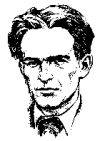 ОСНОВНО УЧИЛИЩЕ „НИКОЛА  ЙОНКОВ  ВАПЦАРОВ”СЕЛО  ЛЯТНО, ОБЩИНА  КАОЛИНОВО                        ул. „Г. Димитров” № 4, тел. 05365 – 5236; e-mail: OU_Lytno@ abv.bg.УТВЪРЖДАВАМ:ЕЛЕНА МАРИНОВАДИРЕКТОР  НА ОУ «Н. Й. ВАПЦАРОВ»                                                                                                      Г О Д И Ш Е Н     П Л А Н           ЗА  Д Е Й Н О С Т Т А   Н А ОУ  «НИКОЛА  ЙОНКОВ  ВАПЦАРОВ»ЗА   У Ч Е Б Н А Т А   2020 – 2021 ГОДИНАГодишният план  за дейността на училището е приет на заседание на Педагогическия съвет (Протокол № 9/11.09.2020 г.) и е утвърден със Заповед № РД 06 -435/11.09.2020 г. на директора на училището.РАЗДЕЛ  І.        АНАЛИЗ И ОЦЕНКА НА ДЕЙНОСТТА  НА   УЧИЛИЩЕТО  ПРЕЗ УЧЕБНАТА   2019 – 2020  ГОДИНА          През изминалата учебна година работата на педагогическия колектив и на директора бе насочена към създаване на оптимални условия за провеждане на учебно – възпитателния процес на съвременно педагогическо ниво, което да съответства на действащите на този етап Д О И. Работихме за качествено и ефективно образование като задължение на всеки учител бе повишаване на научната и методическа подготовка.          През учебната 2019 – 2020 година подлежащите на задължително обучение   деца бяха 117. В края на учебната година завършиха 107  ученици.          Обучението се извърши в 7 самостоятелни паралелки.          Основно образование успешно завършиха 19 ученици от 7 клас. От  завършилите VІІ клас  в средни училища се записаха  19  ученици. В ОУ”Никола Йонков Вапцаров” за учебната 2019/ 2020 г. има само един отпаднал ученик – Гюлджан Виолетова Сенкова. Това се дължи на политиката на училището и на много добрата работа на учителите, изразяваща се в организиране на индивидуални срещи и разговори с родители, класните ръководители.          Външното оценяване проведено от МОН през настоящата учебна година обхвана учениците от  VІІ клас. Показаните резултати са обективни, и по добри от миналата година. Това налага полагане на много по-ефективни методи за обучение през настоящата  година с цел постигане на още  по-добри резултати.                   През учебната година няма прояви на наши ученици, които да уронват престижа и авторитета  на училището.          Ръководно – контролната дейност на директора бе съчетана с взискателност и доверие към ученици и учители и отношения на толерантност  към всички участници в УВП.          Въведената система на делегиран бюджет, ни помога да подобрим условията в училище. Броят на учениците през учебна година не е голям и средствата ни за ремонти и подобряване на материалната база бяха ограничени.          Благодарение на издателствата на учебници и труда на учителите в класните стаи се появиха нови нагледни материали. Училището разполага с  електронни уроци по много предмети.          Работейки в средищно училище, ние оценяваме важността на този факт, както и осъзнаваме напълно отговорността, която поемаме.          В ОУ”Никола Йонков Вапцаров” работят 16 педагогически специалисти. Всички са правоспособни учители по съответните учебни предмети. Педагогическите специалисти притежават значителен професионален опит и професионални компетентности, които се развиват и усъвършенстват в различни квалификационни форми на училищно, регионално и национално ниво. Носители на ПКС са 12 педагогически специалисти.Учители и ученици се включват активно в образователни, културни и социални дейности и инициативи, организирани на училищно, общинско, областно и национално ниво. Постиженията в дейността на ОУ”Никола Йонков Вапцаров”  се обуславят от следните фактори, които определят и силните страни в дейността на училището:Дейността в училището се осъществява в условията на добра вътрешна организация и традиции.Пълноценното използване на учебното време и извънкласните дейности, взаимодействие и партньорство с институции, културни институти, висши училища, чрез които са постигнати образователните цели на обучението. Квалифициран, мотивиран и отговорен педагогически екип, който познава и прилага съвременни методи на обучение.Добре организирано партньорство между учителите и учениците и взаимодействие с родителите.Утвърдени успешни практики за работа с учениците за превенция на агресията.Успешно управление на финансовите средства в условията на делегиран бюджет и постоянно намаляващ брой ученици.Изграден капацитет по усвояване на средства от национални програми на МОН. Осигурена творческа свобода на всички учители за възможно най-пълно реализиране целите на образователния процес. Установена практика за активно популяризиране дейността на училището пред обществеността чрез местните медии.Отговорно изпълнение на професионалните задължения от педагогическите специалисти и непедагогическия персонал.На вниманието на училищния екип са проблеми, свързани с:Прогресивно намаляващия брой ученици в резултат на демографския срив, което рефлектира върху бюджета на училището и осигуряването на ЗНПР за всички учители, води до съкращения на работни места.Увеличаващата се демотивация за учебна работа, поради което някои ученици проявяват нехайно отношение към учебния труд, имат пропуски в знанията си и допускат неизвинени отсъствия. Част от учениците нямат ясното съзнание за опазване на материалната база.Ниска заинтересованост и посещаемост на родителите на родителските срещи.Недостатъчна активност на методически обединения и училищни комисии.Необходимост от подобряване на материалната база    Постигнатите резултати и посочените проблеми дават насоките по които ще работим  през настоящата  учебна година:          1. Мотивиране на учениците  за получаване на знания и  по-добро образование,    необходимо    за   по - успешната   им    социализация  и професионална   реализация.          2. Да продължи работата по осигуряване на подготовка, съответстваща  на  ДОИ.          3. Да продължи  работата  по гражданското образование на  учениците.          4. Прибирането   и   най-вече задържането  на  децата  в  училище  да бъде    първостепенна  задача на  педагогическия колектив.          5. Да продължи и да се усъвършенства  системата  за квалификационната дейност  на  учителите, като задължителен елемент в дейността на всяко училище в съответствие със Закона за предучилищното и училищното обучение.          6. Да се  повиши  взискателността  по опазване   на  училищното имущество.          7. Специално  внимание  да се отдели  на работата с родителите. Да се привлекат  най-голям  брой родители,  съпричастни  към   училищните проблеми с участие в Обществения съвет.             ОУ”Никола Йонков Вапцаров”  доказва, че има възможности и добър потенциал да решава голяма част от проблемите си. Затова и през учебната 2020 -2021г. усилията на всички трябва да са насочени не към постигане на образователен минимум, а към максимум качествени знания и умения за всеки ученик, съобразно неговите психофизически възможности и съобразяване на учебния процес с новите законови разпоредби –ЗПУО /Закон за предучилищното и училищно обраование/ и държавните образователни стандарти. РАЗДЕЛ  ІІ.1.МИСИЯ  НА  УЧИЛИЩЕТО :     В центъра на образователната ни система е ДЕТЕТО. ОУ”Никола Йонков Вапцаров”  осигурява качествено и достъпно съвременно образование в съответствие с изискванията на ЗПУО, подпомага формирането на гражданско съзнание и отговорно поведение. Успешно съчетава традиции и новаторство, стимулира развитието, творческите заложби и потенциала на всеки ученик, като знаещ, търсещ, мотивиран за себереализация и изява. Това се постига от екип от педагози, който поставя детето в центъра на всички образователни дейности;•насърчава свободата на изразяване на мисли;•стимулира активното участие в целия процес на обучение и изграждане на ориентирани и компетентни личности в динамично променящия се свят;•се стреми детето да бъде разбрана и значима страна в процеса на обучение;•е ориентиран към глобалните световни приоритети и е в услуга на нуждите на личността на детето и отговорното му поведение към обществения живот.•прилага иновативност и ефективност в педагогическите практики и в организацията на образователния процес;•изгражда личности, възпитавани в дух на родолюбие и патриотизъм, с модерно виждане за света и с висока степен на конкурентноспособност.•развива и поддържа физическата дееспособност и подготовка за активен и здравословен начин на живот.ВИЗИЯ  НА  УЧИЛИЩЕТО :                     Основно училище ОУ”Никола Йонков Вапцаров”   предоставя качествен образователен процес, реализиран с помощта на висококвалифицирани педагози, които имат съвременно мислене и успешно прилагат стандартите на ЗПУО.•Прилага актуални стратегии, технологии и интерактивни методи на преподаване и постоянно усъвършенства професионалните умения на педагозите.•Използва различните форми на обучение, заложени в ЗПУО с цел да отговори на потребностите и да даде достъп до образование, както и за да предотврати преждевременно отпадане и ранно напускане на училище.•Осъществява целодневна организация на учебния процес като инструмент за превенция на отпадане от училище, за специализирана помощ при подготовката, за развиване на таланти и удовлетворява потребности и интереси.•Изгражда навици за здравословен живот. •Формира личности с национални и общочовешки добродетели, толерантност и уважение към гражданските права иотговорности, противодействие срещу проявите на насилие и агресия. •Активно ангажира, подпомага и стимулира учениците и ги прави значими в учебния и извънучебния процес, като към него приобщава родители и общественост3. ПРИОРИТЕТИ В УЧИЛИЩНАТА ПОЛИТИКА ЗА УЧЕБНАТА 2020/2021 ГОДИНА, СЪОТВЕТСТВАЩИ НА НАЦИОНАЛНИТЕ ЦЕЛИ, СЪГЛАСНО НАЦИОНАЛНАТА ПРОГРАМА ЗА РАЗВИТИЕ: БЪЛГАРИЯ 2020 И НА ПРИОРИТЕТИТЕ НА МОН:Издигане и утвърждаване престижа на училището чрез високо ниво на учебната подготовка, както и чрез осигуряване на ред и дисциплина в УВП; повишаване качеството на педагогическия и административния контрол.1. Управление на училищната институция за реализиране на държавната образователна политика за подобряване на качеството на образование и осигуряване на равен достъп и пълноценна социализация на учениците. 2. Осъществяване на дейността на ОУ”Никола Йонков Вапцаров”  в съответствие с разпоредбите на Закона за предучилищното и училищното образование и прилагане на държавните образователни стандарти.3. Повишаване квалификацията на педагогическите специалисти. Стимулиране обмена на добри практики, партньорство и практическо приложение на придобити умения в резултат на участие в квалификационни форми.4. Реализиране на приобщаващо образование и политика за подкрепа за личностно развитие на учениците в училището. 5. Ефективно взаимодействие с родители, институции и структури, работещи в областта на образованието и младежта. Изграждане и функциониране на Обществения съвет към училището.За изпълнение на поставените цели училището определя като стратегии:изграждане на училищни ценности, които формират собствен облик на училището;издигане равнището на усвояване на книжовния български език и ранната чуждоезикова подготовка на учениците –компетентно и взискателно в часовете по български език и литература и руски  език, и тези в рамките на ИУЧ  и ФУЧ, както и по останалите учебни предмети;; многообразие на училищния живот чрез културни, спортни и други изяви, които да утвърждават чувството за принадлежност към училището у всеки ученик; квалификацията и професионалната компетентност на педагогическия персонал и прилагане на нови форми и методи на обучение;задълбочаване на сътрудничеството на училището с институциите;гражданско  образование;грижа и внимание към всеки ученик; усъвършенстване работата с изоставащите ученици;контролната дейност   да  се  насочи  към   прибирането и задържането на учениците,  подлежащи  на задължително обучение, качеството на учебната работа,  опазване  и  обогатяване на материалната база и нагледните материали, стриктното водене на учебната и училищна  документация.ІV. ДЕЙНОСТИ ЗА РЕАЛИЗИРАНЕ НА ЦЕЛИТЕ И ПРИОРИТЕТИТЕДЕЙНОСТИ В ИЗПЪЛНЕНИЕ НА НАЦИОНАЛНИ И РЕГИОНАЛНИ СТРАТЕГИИ И ПОЛИТИКИ ДЕЙНОСТИ В ИЗПЪЛНЕНИЕ НА СПЕЦИФИЧНИ УЧИЛИЩНИ ЦЕЛИ И ПРИОРИТЕТИV. КВАЛИФИКАЦИОННА ДЕЙНОСТ (приложение към годишния план)VІ. ДЕЙНОСТ НА ПЕДАГОГИЧЕСКИЯ СЪВЕТ VІІ. НЕОБХОДИМИ ВЗАИМОДЕЙСТВИЯ във връзка с изпълнението на годишния план и реализиране на цялостната училищна политика Взаимодействия с институции и структури, работещи в областта на образованието и младежките политики: МОН, РУО, областна и общинска администрация, МКБППМН, МВР, РДСП, ОЗД към Дирекциите за социално подпомагане, ДАЗД и др.Взаимодействия с родители.Взаимодействия с институции и структури с обществено значение (РБ, РИМ, читалище, спортни клубове и др), сдружения и НПО и др.№ДейностСрокОтговорни лицаИндикаториФинансиране1. Изпълнение на Стратегия за намаляване дела на преждевременно напусналите образователната система (2013 - 2020) и Областна стратегия за ограничаване на отпадането от училище и намаляване дела на преждевременно напусналите образователната система 1. Изпълнение на Стратегия за намаляване дела на преждевременно напусналите образователната система (2013 - 2020) и Областна стратегия за ограничаване на отпадането от училище и намаляване дела на преждевременно напусналите образователната система 1. Изпълнение на Стратегия за намаляване дела на преждевременно напусналите образователната система (2013 - 2020) и Областна стратегия за ограничаване на отпадането от училище и намаляване дела на преждевременно напусналите образователната система 1. Изпълнение на Стратегия за намаляване дела на преждевременно напусналите образователната система (2013 - 2020) и Областна стратегия за ограничаване на отпадането от училище и намаляване дела на преждевременно напусналите образователната система 1. Изпълнение на Стратегия за намаляване дела на преждевременно напусналите образователната система (2013 - 2020) и Областна стратегия за ограничаване на отпадането от училище и намаляване дела на преждевременно напусналите образователната система 1. Изпълнение на Стратегия за намаляване дела на преждевременно напусналите образователната система (2013 - 2020) и Областна стратегия за ограничаване на отпадането от училище и намаляване дела на преждевременно напусналите образователната система 1.1Прилагане на училищна система за проследяване движението на учениците, обвързана с последващи действия за сигнализиране на общината и други институции.Съгласно срокове от РУОДиректорБрой ученици в периодите на отчитане: записани/преместени/Не е необходимо1.2Контрол на редовното посещение на училище и отсъствията на учениците.Учебна 2020/2021 годинаДиректор Брой ученици с отсъствия Не е необходимо1.3Кариерно ориентиране и консултиране за избор на училище/профил/професия съобразно интересите, възможностите и перспективите за личностна реализация.Учебна 2020/2021 година Класни ръководители Брой ученици, продължили образованието сиНе е необходимо1.4Осигуряване на безплатен транспорт на пътуващите ученици, подлежащи на задължително обучение.Учебна 2020/2021 годинаДиректорБрой пътуващи ученициЦелеви средства1.6Регистриране на отсъствията на учениците в националния регистър на МОН.Ежемесечно до 5-то число ДиректорБрой отсъствия, статистика на отсъствиятаНе е необходимо1.7Превенция на обучителните трудности и ранно оценяване на риска – ранно идентифициране на учениците в риск чрез проучване и оценка на потребностите и интересите им, откриване и предотвратяване на причините, които биха довели до отпадане от училище.Учебна 2020/2021 годинаКласни ръководителиБрой идентифицирани ученици в рискНе е необходимо2. Изпълнение на Националната стратегия за насърчаване и повишаване на грамотността (2014 – 2020)2. Изпълнение на Националната стратегия за насърчаване и повишаване на грамотността (2014 – 2020)2. Изпълнение на Националната стратегия за насърчаване и повишаване на грамотността (2014 – 2020)2. Изпълнение на Националната стратегия за насърчаване и повишаване на грамотността (2014 – 2020)2. Изпълнение на Националната стратегия за насърчаване и повишаване на грамотността (2014 – 2020)2. Изпълнение на Националната стратегия за насърчаване и повишаване на грамотността (2014 – 2020)2.1Включване в национални прояви –маратон на четенето, седмица на четенето, седмица на Книгата, състезание по граматика и др.Учебна 2020/2021годинаУчители по БЕЛБрой инициативиНе е необходимо2.2Диагностициране на четивната грамотност на учениците от V клас.Октомври 2020Учител по БЕЛБрой идентифицирани ученици в рискНе е необходимо2.3Прилагане в практиката на ДОС за усвояване на книжовния български език – Наредба № 6 от 11 август 2016 г. за усвояването на българския книжовен език.Учебна 2020/2021година Всички педагогически специалистиНе е необходимо2.4Организиране на занимания по четене и по български език в рамките на ЦОУД.Учебна 2020/2021 годинаУчители по БЕЛ, учител  ЦДОБрой дейностиНе е необходимо3. Изпълнение на Стратегията за ефективно прилагане на информационните и комуникационните технологии в образованието и науката3. Изпълнение на Стратегията за ефективно прилагане на информационните и комуникационните технологии в образованието и науката3. Изпълнение на Стратегията за ефективно прилагане на информационните и комуникационните технологии в образованието и науката3. Изпълнение на Стратегията за ефективно прилагане на информационните и комуникационните технологии в образованието и науката3. Изпълнение на Стратегията за ефективно прилагане на информационните и комуникационните технологии в образованието и науката3. Изпълнение на Стратегията за ефективно прилагане на информационните и комуникационните технологии в образованието и науката3.1Разработване на програма за училищна е-политика.Декември 2020К.МерсинковаИзпълнение на училищната програмаНе е необходимо3.2Съдействие за повишаване уменията на педагогическите специалисти за иновативно използване на ИКТ в класната стая, при ползване на източници на електронно учебно съдържание.Учебна 2020/2021 годинаС.ЮмероваБрой учителиУчилищен бюджет3.3Изготвяне на банка с електронни учебни материали, използвани или разработени от учителите.Учебна 2020/2021 годинаЕ.ХалимоваМ.ЮсниеваБрой учителиНе е необходимо3.4Споделяне на добри педагогически практики, създадени с ИКТ средства. Учебна 2020/2021 годинаУчителиПакет документацияНе е необходимо4. Изпълнение на плана за 2014-2020 г. по Националната стратегия за развитие на педагогическите кадри4. Изпълнение на плана за 2014-2020 г. по Националната стратегия за развитие на педагогическите кадри4. Изпълнение на плана за 2014-2020 г. по Националната стратегия за развитие на педагогическите кадри4. Изпълнение на плана за 2014-2020 г. по Националната стратегия за развитие на педагогическите кадри4. Изпълнение на плана за 2014-2020 г. по Националната стратегия за развитие на педагогическите кадри4. Изпълнение на плана за 2014-2020 г. по Националната стратегия за развитие на педагогическите кадри4.1Проучване на потребностите на педагогическите специалисти и планиране участието им в квалификационни форми, насочени към повишаване на професионалните компетенции.Септември 2020М.ЮсниеваС.ЮмероваБрой анкетирани педагогически специалистиНе е необходимо4.2Подкрепа на педагогическите специалисти по прилагане на ЗПУО и ДОС.ЦелогодишноДиректор ЗДУДБрой консултирани педагогически специалистиНе е необходимо4.3Подкрепа на младите учители в училището, продължаване на системата за наставничество.ЦелогодишноСтарши учителиБрой консултирани педагогически специалистиНе е необходимо4.4Участие на педагогически специалисти в квалификационни форми, предвидени от РУО и по НП „Развитие на педагогическите кадри“ за учебната година.ЦелогодишноДиректор Максимален педагогически специалисти, включени в квалификационни формиБюджет на НП, училищен бюджет5. Изпълнение на плана по националните програми за развитие на средното образование5. Изпълнение на плана по националните програми за развитие на средното образование5. Изпълнение на плана по националните програми за развитие на средното образование5. Изпълнение на плана по националните програми за развитие на средното образование5. Изпълнение на плана по националните програми за развитие на средното образование5. Изпълнение на плана по националните програми за развитие на средното образование5.1Дейности по НП „ИКТ в системата на предучилищното и училищното образование“.Съгласно сроковете на програматаДиректор обновяване на компютърната техника, достъп до съвременни ИКТ, електронно обучение, електронни образователни ресурси, регистри,информационни системи, портали и онлайн образователни услугиБюджет на НП5.2Участие на педагогически специалисти в квалификационните форми на НП за квалификация.Съгласно сроковете на програматаДиректор Брой педагогически специалистиБюджет на НП5.3Участие на училището в НП „Заедно за всяко дете“Съгласно сроковете на програматаДиректор % на обхванатите в системата на училищното образование ученици от района за обхват Бюджет на НП6. Изпълнение на плана по Националната стратегия за учене през целия живот6. Изпълнение на плана по Националната стратегия за учене през целия живот6. Изпълнение на плана по Националната стратегия за учене през целия живот6. Изпълнение на плана по Националната стратегия за учене през целия живот6. Изпълнение на плана по Националната стратегия за учене през целия живот6. Изпълнение на плана по Националната стратегия за учене през целия живот6.2Изготвяне на предложение за училищен и прием за учебната 2021/2022година.Декември 2020Директор Утвърден и реализиран приемНе е необходимо7. Изпълнение на плана по Стратегията за образователна интеграция на децата и учениците от етническите малцинства7. Изпълнение на плана по Стратегията за образователна интеграция на децата и учениците от етническите малцинства7. Изпълнение на плана по Стратегията за образователна интеграция на децата и учениците от етническите малцинства7. Изпълнение на плана по Стратегията за образователна интеграция на децата и учениците от етническите малцинства7. Изпълнение на плана по Стратегията за образователна интеграция на децата и учениците от етническите малцинства7. Изпълнение на плана по Стратегията за образователна интеграция на децата и учениците от етническите малцинства7.1Прилагане на ДОС за гражданското, здравното, екологичното и интеркултурното образование във всички компоненти на процеса на образование, възпитание и социализация в училището.Учебна 2020/2021годинаВсички педагогически специалистиДейности, плановеНе е необходимо7.2Изпълнение на училищни програми за гражданско, здравно, екологично и интеркултурно образование.Учебна 2020/2021 годинаВсички педагогически специалистиРеализирани дейностиУчилищен бюджет7.3Създаване на условия за пълноценно интегриране на ученици от други етноси в училищна среда.Учебна 2020/2021годинаВсички педагогически специалистиРеализирани дейностиНе е необходимо8. Училищни мерки и дейности в изпълнение на Регионални програми (напр. за подобряване на резултатите на учениците, показани на националните външни оценявания в края на предходната учебна година)8. Училищни мерки и дейности в изпълнение на Регионални програми (напр. за подобряване на резултатите на учениците, показани на националните външни оценявания в края на предходната учебна година)8. Училищни мерки и дейности в изпълнение на Регионални програми (напр. за подобряване на резултатите на учениците, показани на националните външни оценявания в края на предходната учебна година)8. Училищни мерки и дейности в изпълнение на Регионални програми (напр. за подобряване на резултатите на учениците, показани на националните външни оценявания в края на предходната учебна година)8. Училищни мерки и дейности в изпълнение на Регионални програми (напр. за подобряване на резултатите на учениците, показани на националните външни оценявания в края на предходната учебна година)8. Училищни мерки и дейности в изпълнение на Регионални програми (напр. за подобряване на резултатите на учениците, показани на националните външни оценявания в края на предходната учебна година)8.1Диагностициране на учениците с обучителни трудности и с ниска четивна грамотност.Октомври 2020Учителите в пети класКартотека Не е необходимо8.2Картотекиране на конкретните пропуски на учениците в усвояването на задължителния общообразователен минимум по класове и учебни предмети и планиране на допълнителната работа.Октомври 2020Учителите по предметиКартотека Не е необходимо8.3Провеждане на консултации по предмети.Учебна 2020/2021годинаУчителите по предметиГрафик за консултации, дневник на консултациитеНе е необходимо8.4Допълнителна и индивидуална работа с ученици във връзка с НВО и провеждане на пробно НВО.Учебна 2020/2021 годинаУчителите по предметите от НВО График за консултации, дневник на консултациитеНе е необходимо8.5Включване в ЦОУД на ученици с пропуски в усвояването на учебния материал или без родителски контрол.Учебна 2020/2021 годинаУчители ЦДОУченици в групатаНе е необходимо8.6Проследяване на отсъствията на учениците и резултатите им от учебната дейност.Учебна 2020/2021годинаКласни ръководителиБрой отсъствия – оценкиНе е необходимо8.7 Изпълнение на функционални задължения на учителите, свързани с предварителната подготовка, планирането, провеждането на образователните дейности и оценяването.Учебна 2020/2021 годинаУчителите по предметиПланове, разработки, Контролна дейност на директораНе е необходимо8.8Промяна в образователната дейност на учителите:ежедневно планиране на урочната дейност;задаване и проверка на домашна работа, тетрадки и др.;разнообразяване на методиката на преподаване – интерактивни дейности, учебни проекти, целенасочено прилагане на ИКТ, електронни учебни ресурси и др.Учебна 2020/2021 годинаУчителите по предметиПланове, разработки, КДДНе е необходимо8.9Съвместни уроци и приемственост между началните учители и учителите в прогимназиален етап.Март 2021Учителите по предмети Планове, разработки Не е необходимо8.10Мотивиране и стимулиране на учениците за личностна изява – участие в олимпиади, състезания, конкурси; публичност на постиженията им.Учебна 2020/2021 годинаУчителите по предметиРезултати от участияНе е необходимоОПЕРАТИВНА ЦЕЛДЕЙНОСТИСРОКОТГОВОРНИ ЛИЦАИНДИКАТОРИФИНАНСИРАНЕ1. Поддържане на високо качество и ефективност в процеса на училищното образование съобразно индивидуалните способности и потребности на учениците чрез привеждане дейността на училището в съответствие с разпоредбите на ЗПУО и ДОС1.1. Планиране, организация и контрол на дейността на училището1.1. Планиране, организация и контрол на дейността на училището1.1. Планиране, организация и контрол на дейността на училището1.1. Планиране, организация и контрол на дейността на училището1.1. Планиране, организация и контрол на дейността на училището1. Поддържане на високо качество и ефективност в процеса на училищното образование съобразно индивидуалните способности и потребности на учениците чрез привеждане дейността на училището в съответствие с разпоредбите на ЗПУО и ДОС1.1.1. Изготвяне и актуализация на основните училищни документи в съответствие със ЗПУО и ДОС: стратегия за развитие на училището, годишен план, ПДУ, ПВТР, ПБУВОТ, етичен кодекс и др. м. 09Директор и ЗДУД Училищни документиНе е необходимо1. Поддържане на високо качество и ефективност в процеса на училищното образование съобразно индивидуалните способности и потребности на учениците чрез привеждане дейността на училището в съответствие с разпоредбите на ЗПУО и ДОС1.1.2. Определяне състава на постоянните училищни комисии за планиране и организация на основните направления в дейността на училището.м. 09Директор ЗДУДПланове Не е необходимо1. Поддържане на високо качество и ефективност в процеса на училищното образование съобразно индивидуалните способности и потребности на учениците чрез привеждане дейността на училището в съответствие с разпоредбите на ЗПУО и ДОС1.1.3. Актуализиране на училищната програма за часовете, които не се водят от учители специалисти, по време на заместване на отсъстващия учител.м. 10ЗДУДУчилищна програма, осигурено заместванеНе е необходимо1. Поддържане на високо качество и ефективност в процеса на училищното образование съобразно индивидуалните способности и потребности на учениците чрез привеждане дейността на училището в съответствие с разпоредбите на ЗПУО и ДОС1.1.4. Изготвяне на годишните разпределения, плановете за ЧК, програми за избираеми и факултативни дейности, ИУЧ, ФУЧ.м. 09Учители Директор Училищни документиНе е необходимо1. Поддържане на високо качество и ефективност в процеса на училищното образование съобразно индивидуалните способности и потребности на учениците чрез привеждане дейността на училището в съответствие с разпоредбите на ЗПУО и ДОС1.1.5. Осъществяване на ефективен контрол на образователния процес от директора и заместник-директора съобразно целите на училищната стратегия и при необходимост – своевременно предприемане на действия за подобряването му.През учебната годинаДиректорПротоколи от КД на директора, ЗДУД Не е необходимо1. Поддържане на високо качество и ефективност в процеса на училищното образование съобразно индивидуалните способности и потребности на учениците чрез привеждане дейността на училището в съответствие с разпоредбите на ЗПУО и ДОС1.1.6. Създаване на необходимата организация за получаване/връщане на безплатните учебници за I – VІІ клас.м. 09/2020гм. 06/2021гКласни ръководителиучебнициЦелеви средства1. Поддържане на високо качество и ефективност в процеса на училищното образование съобразно индивидуалните способности и потребности на учениците чрез привеждане дейността на училището в съответствие с разпоредбите на ЗПУО и ДОС1.1.7. Изготвяне на:график за провеждане на ЧК,  консултиране на родители и ученици и за работа с документация и график на приемното време на учителите;график за провеждане на класни и контролни работи, допълнителна работа с учениците и консултации;седмичното разписание за първия/втория учебен срок.м. 09/2020гм. 02/2021гЗДУДУчилищни документиНе е необходимо1. Поддържане на високо качество и ефективност в процеса на училищното образование съобразно индивидуалните способности и потребности на учениците чрез привеждане дейността на училището в съответствие с разпоредбите на ЗПУО и ДОС1.1.8. Изпълнение на дейности и процедури по управление на качеството на образованието в училището.През учебната годинаДиректор Самооценка Училищен бюджет1. Поддържане на високо качество и ефективност в процеса на училищното образование съобразно индивидуалните способности и потребности на учениците чрез привеждане дейността на училището в съответствие с разпоредбите на ЗПУО и ДОС1.2. Осъществяване на привлекателен и мотивиращ процес на училищно образование1.2. Осъществяване на привлекателен и мотивиращ процес на училищно образование1.2. Осъществяване на привлекателен и мотивиращ процес на училищно образование1.2. Осъществяване на привлекателен и мотивиращ процес на училищно образование1.2. Осъществяване на привлекателен и мотивиращ процес на училищно образование1. Поддържане на високо качество и ефективност в процеса на училищното образование съобразно индивидуалните способности и потребности на учениците чрез привеждане дейността на училището в съответствие с разпоредбите на ЗПУО и ДОС1.2.2. Използване на съвременни образователни технологии и форми на педагогическо взаимодействие за мотивиране на учениците и прилагане на усвоените знания в практиката. През учебната годинаУчители Резултати в края на учебната годинаУчилищен бюджет1. Поддържане на високо качество и ефективност в процеса на училищното образование съобразно индивидуалните способности и потребности на учениците чрез привеждане дейността на училището в съответствие с разпоредбите на ЗПУО и ДОС1.2.3. Промяна на стила и методите на работа и ориентиране на обучението към потребностите на отделния ученик.През учебната годинаУчители Резултати в края на учебната година, КДДУчилищен бюджет1. Поддържане на високо качество и ефективност в процеса на училищното образование съобразно индивидуалните способности и потребности на учениците чрез привеждане дейността на училището в съответствие с разпоредбите на ЗПУО и ДОС1.2.4. Подкрепа на личностното развитие на учениците, превенция на обучителните трудности и ранно оценяване на риска – ранно идентифициране на учениците в риск чрез проучване и оценка на потребностите и интересите им, откриване и предотвратяване на причините, които биха довели до отпадане от училище.През учебната годинаУчители Резултати в края на учебната годинаУчилищен бюджет1. Поддържане на високо качество и ефективност в процеса на училищното образование съобразно индивидуалните способности и потребности на учениците чрез привеждане дейността на училището в съответствие с разпоредбите на ЗПУО и ДОС1.2.5. Диагностициране на четивната техника на учениците в прогимназиален етап и провеждане на дейности за подобряването ѝ – състезания, извънкласно четене, читателски дневник, проектна дейност.м. 09Учител по БЕЛРезултати в края на учебната годинаУчилищен бюджет1. Поддържане на високо качество и ефективност в процеса на училищното образование съобразно индивидуалните способности и потребности на учениците чрез привеждане дейността на училището в съответствие с разпоредбите на ЗПУО и ДОС1.2.6.	Анализ на резултатите от входно ниво и предприемане на мерки за преодоляване на констатираните пропуски.м. 10УчителиРезултати в края на учебната годинаНе е необходимо1. Поддържане на високо качество и ефективност в процеса на училищното образование съобразно индивидуалните способности и потребности на учениците чрез привеждане дейността на училището в съответствие с разпоредбите на ЗПУО и ДОС1.3. Осъществяване на училищен и държавен план-прием  1.3. Осъществяване на училищен и държавен план-прием  1.3. Осъществяване на училищен и държавен план-прием  1.3. Осъществяване на училищен и държавен план-прием  1.3. Осъществяване на училищен и държавен план-прием  1. Поддържане на високо качество и ефективност в процеса на училищното образование съобразно индивидуалните способности и потребности на учениците чрез привеждане дейността на училището в съответствие с разпоредбите на ЗПУО и ДОС1.3.1. Дейности по осъществяване на училищния план-прием.м. 12Директор План-приемНе е необходимо1. Поддържане на високо качество и ефективност в процеса на училищното образование съобразно индивидуалните способности и потребности на учениците чрез привеждане дейността на училището в съответствие с разпоредбите на ЗПУО и ДОС1.3.2. Планиране надейности по приема и задържане на учениците в училището02.2021гДиректор План-приемУчилищен бюджет2. Изграждане и поддържане на институционална организационна култура чрез прилагане на училищни политики в подкрепа на гражданското, здравното, екологичното и интеркултурното образование2.1. Гражданско образование2.1. Гражданско образование2.1. Гражданско образование2.1. Гражданско образование2.1. Гражданско образование2. Изграждане и поддържане на институционална организационна култура чрез прилагане на училищни политики в подкрепа на гражданското, здравното, екологичното и интеркултурното образование2.1.1. Насоченост на обучението по всички предмети към формиране и усвояване на умения за разбиране и отговорно поведение в обществото; подпомагане процеса на личностно развитие и себепознание в контекста на взаимодействие с другите хора.През учебната годинаУчители Резултати в края на учебната годинаУчилищен бюджет2. Изграждане и поддържане на институционална организационна култура чрез прилагане на училищни политики в подкрепа на гражданското, здравното, екологичното и интеркултурното образование2.1.2.Целенасочена възпитателната работа по класове, съобразена с възрастта на учениците и особеностите в тяхното развитие и интереси, изготвяне на планове за ЧК, етичен кодекс на училището. През учебната годинаКласни ръководителиУчилищни документиНе е необходимо2. Изграждане и поддържане на институционална организационна култура чрез прилагане на училищни политики в подкрепа на гражданското, здравното, екологичното и интеркултурното образование2.1.3. Изпълнение на дейности за повишаване информираността на учениците по въпроси като:функциите на институции и управленски структури (съд,полиция, общинска/областна администрация и др.) – проект;правата на човека, дискриминацията, равнопоставеността на половете;здравна култура и здравословен начин на живот.През учебната годинаУчители Резултати в края на учебната годинаУчилищен бюджет2. Изграждане и поддържане на институционална организационна култура чрез прилагане на училищни политики в подкрепа на гражданското, здравното, екологичното и интеркултурното образование2.1.4. Провеждане на училищни дейности, свързани с исторически събития, обществено значими инициативи, отбелязване на празници:откриване на новата учебна година, патронен празник на училището, ден на народните будители, коледни тържества, национален празник, ден на българската просвета и култура и на славянската писменост, изпращане на випуск 19/20г. и др.През учебната годинаУчители Резултати в края на учебната годинаУчилищен бюджет2. Изграждане и поддържане на институционална организационна култура чрез прилагане на училищни политики в подкрепа на гражданското, здравното, екологичното и интеркултурното образование2.3. Екологична култура и навици за здравословен начин на живот2.3. Екологична култура и навици за здравословен начин на живот2.3. Екологична култура и навици за здравословен начин на живот2.3. Екологична култура и навици за здравословен начин на живот2.3. Екологична култура и навици за здравословен начин на живот2. Изграждане и поддържане на институционална организационна култура чрез прилагане на училищни политики в подкрепа на гражданското, здравното, екологичното и интеркултурното образование2.3.1. Изпълнение на програма за здравно образование, спортно-туристически календар, насочени към комплексно здравно образование чрез интерактивни дейности и занимания в часовете на класа, посветени на превенцията на тютюнопушенето, наркоманиите и злоупотребата с алкохол, активна спортна и туристическа дейност.През учебната годинаУчители Резултати в края на учебната годинаУчилищен бюджет2. Изграждане и поддържане на институционална организационна култура чрез прилагане на училищни политики в подкрепа на гражданското, здравното, екологичното и интеркултурното образование2.3.2. Инициативи и мероприятия, имащи за цел формирането на навици за здравословен начин на живот и правилни житейски избори в детска възраст и по време на ранното полово съзряване.През учебната годинаКласни ръководителиРезултати в края на учебната годинаУчилищен бюджет2. Изграждане и поддържане на институционална организационна култура чрез прилагане на училищни политики в подкрепа на гражданското, здравното, екологичното и интеркултурното образование2.3.3. Обучения: по безопасност на движението;за действия при бедствия, аварии, катастрофи и пожари;поведение при кризи и екстремни ситуации.През учебната годинаС.Юмерова, С.ХюсеинРезултати в края на учебната годинаУчилищен бюджет2. Изграждане и поддържане на институционална организационна култура чрез прилагане на училищни политики в подкрепа на гражданското, здравното, екологичното и интеркултурното образование2.3.4. Изпълнение на училищни проекти за подпомагане на физическото възпитание и спорта.През учебната годинаУчители Резултати в края на учебната годинаЦелеви средства2. Изграждане и поддържане на институционална организационна култура чрез прилагане на училищни политики в подкрепа на гражданското, здравното, екологичното и интеркултурното образование2.4. Превенция на агресията и негативните прояви сред учениците2.4. Превенция на агресията и негативните прояви сред учениците2.4. Превенция на агресията и негативните прояви сред учениците2.4. Превенция на агресията и негативните прояви сред учениците2.4. Превенция на агресията и негативните прояви сред учениците2. Изграждане и поддържане на институционална организационна култура чрез прилагане на училищни политики в подкрепа на гражданското, здравното, екологичното и интеркултурното образование2.4.1. Разработване и изпълнение на програма за превенция на агресията и негативните прояви сред учениците.През учебната годинаС.АкифРезултати в края на учебната годинаУчилищен бюджет2. Изграждане и поддържане на институционална организационна култура чрез прилагане на училищни политики в подкрепа на гражданското, здравното, екологичното и интеркултурното образование2.4.2. Подобряване на уменията на работещите в училището за адекватна реакция при предотвратяване на случаи на агресия и насилие в училищна среда.През учебната годинаУКБППМНРезултати в края на учебната годинаУчилищен бюджет2. Изграждане и поддържане на институционална организационна култура чрез прилагане на училищни политики в подкрепа на гражданското, здравното, екологичното и интеркултурното образование2.5. Подкрепа на личностното развитие на учениците2.5. Подкрепа на личностното развитие на учениците2.5. Подкрепа на личностното развитие на учениците2.5. Подкрепа на личностното развитие на учениците2.5. Подкрепа на личностното развитие на учениците2.5.1. Сформиране на екипи за подкрепа за личностното развитие на учениците. Изпълнение на план за действие съобразно конкретните случаи.През учебната годинаЗДУДРезултати в края на учебната годинаУчилищен бюджет2.5.2. Откриване и проследяване на развитието на ученици с изявени дарби, изготвяне на база данни и създаване на условия за тяхната изява на училищно и извънучилищно ниво.През учебната годинаУчителиРезултати в края на учебната годинаНе е необходимо2.5.3. Изпълнение на програма за превенция на отпадането и/или преждевременното напускане на училище, която да съдържа:мерки за превенция и ограничаване на отпадането;действия за интервенция при отпадане и/или преждевременното напускане на училище.През учебната годинаЗДУДУчителиРезултати в края на учебната годинаУчилищен бюджет3. Училището – желано място за обучение, изява и подкрепа за личностното развитие на учениците.3.1. Извънкласни и извънучилищни форми3.1. Извънкласни и извънучилищни форми3.1. Извънкласни и извънучилищни форми3.1. Извънкласни и извънучилищни форми3.1. Извънкласни и извънучилищни форми3. Училището – желано място за обучение, изява и подкрепа за личностното развитие на учениците.3.1.1. Организиране на учениците в извънкласни и форми, стимулиращи техните интереси, таланти и творчески способности. През учебната годинаУчители Резултати в края на учебната годинаБюджет на проекта3. Училището – желано място за обучение, изява и подкрепа за личностното развитие на учениците.3.1.2. Участие на учениците при разработване и реализиране на проекти по национални и европейски програми за развитие на извънкласната дейност.През учебната годинаС.ЮмероваЕ.ХалимоваПроекти Не е необходимо3. Училището – желано място за обучение, изява и подкрепа за личностното развитие на учениците.3.1.3. Участие на ученици и ученически отбори в състезания, конкурси, олимпиади.През учебната годинаУчители Резултати в края на учебната годинаУчилищен бюджет3. Училището – желано място за обучение, изява и подкрепа за личностното развитие на учениците.3.1.4. Участие на учениците в организацията и провеждането на училищни празници и активности.През учебната годинаУчители Резултати в края на учебната годинаУчилищен бюджет3. Училището – желано място за обучение, изява и подкрепа за личностното развитие на учениците.3.1.5. Предоставяне на свободен достъп на училищната база за провеждане на различни видове дейност.През учебната годинаУчители Резултати в края на учебната годинаНе е необходимо3. Училището – желано място за обучение, изява и подкрепа за личностното развитие на учениците.3.2. Създаване и поддържане на благоприятна среда за обучение и развитие3.2. Създаване и поддържане на благоприятна среда за обучение и развитие3.2. Създаване и поддържане на благоприятна среда за обучение и развитие3.2. Създаване и поддържане на благоприятна среда за обучение и развитие3.2. Създаване и поддържане на благоприятна среда за обучение и развитие3. Училището – желано място за обучение, изява и подкрепа за личностното развитие на учениците.3.2.1. Осигуряване на здравословни и безопасни условия на обучение и труд, подходящо интериорно оформление на учебните помещения.През учебната годинаДиректорРезултати в края на учебната годинаУчилищен бюджет3. Училището – желано място за обучение, изява и подкрепа за личностното развитие на учениците.3.2.2. Поддържане на благоприятна и толерантна атмосфера на общуване, доверие и взаимопомощ.През учебната годинаУчители Резултати в края на учебната годинаНе е необходимо3. Училището – желано място за обучение, изява и подкрепа за личностното развитие на учениците.3.2.3. Модернизиране на базата През учебната годинаДиректор Бюджет на проекта3. Училището – желано място за обучение, изява и подкрепа за личностното развитие на учениците.3.2.4. Поддръжка на системата за постоянно видеонаблюдение и спазване на пропопускателния режим.През учебната годинаДиректорБрой камериУчилищен бюджет3. Училището – желано място за обучение, изява и подкрепа за личностното развитие на учениците.3.2.5. Поддръжка и поетапно обновяване на компютърната и комуникационната техника – кандидатстване по НП „ИКТ“.През учебната годинаДиректорК.МерсинковаРезултати в края на учебната годинаУчилищен бюджет, бюджет на НП3. Училището – желано място за обучение, изява и подкрепа за личностното развитие на учениците.3.2.6. Осигуряване на ресурси за е-обучение, използване на електронни образователни ресурси.През учебната годинаУчители ДиректорРезултати в края на учебната годинаУчилищен бюджет3.2.7 Подобряване на условията за лабораторна и експериментална работа по природни науки чрез изпълнение на НП „Осигуряване на съвременна образователна среда“.През учебната годинаУчител по природни наукиРезултати в края на учебната година Бюджет на НП4. Повишаване на професионалната компетентност и квалификация на педагогическите специалисти 1.4. Квалификация на педагогическите специалисти1.4. Квалификация на педагогическите специалисти1.4. Квалификация на педагогическите специалисти1.4. Квалификация на педагогическите специалисти1.4. Квалификация на педагогическите специалисти4. Повишаване на професионалната компетентност и квалификация на педагогическите специалисти 1.4.1. Изграждане на професионалния профил на педагогическите специалисти като съвкупност от знания, умения и отношения съгласно Наредба № 12 от 01.09.2016 г. за статута и професионалното развитие на учителите, директорите и другите педагогически специалисти – изготвяне на портфолио и личен план за развитие.През учебната годинаУчители Портфолио, плановеУчилищен бюджет4. Повишаване на професионалната компетентност и квалификация на педагогическите специалисти 1.4.2. Осигуряване на условия и възможности за подобряване на компетентностите на педагогическите специалисти за ефективно изпълнение на изискванията на изпълняваната работа и за кариерно развитие чрез квалификационна дейност.През учебната годинаУчители Резултати в края на учебната година, участия в квалификационни форми, кредитиУчилищен бюджет4. Повишаване на професионалната компетентност и квалификация на педагогическите специалисти 1.4.3. Мотивиране на учителите за придобиване на по-висока ПКС, като едно от основанията за по-бързо кариерно развитие.През учебната годинаУчители Резултати в края на учебната годинаНе е необходимо5. Взаимодействия с родители, институции и структури, работещи в областта на образованието и младежките политики5.1. Взаимодействие с родителите5.1. Взаимодействие с родителите5.1. Взаимодействие с родителите5.1. Взаимодействие с родителите5.1. Взаимодействие с родителите5. Взаимодействия с родители, институции и структури, работещи в областта на образованието и младежките политики5.1.1. Структуриране и дейност на Обществения съвет.През учебната годинаДиректор Училищен бюджет5. Взаимодействия с родители, институции и структури, работещи в областта на образованието и младежките политики5.1.2. Усъвършенстване на системата от взаимовръзки и обратна информация в релацията „училище-семейство“:укрепване на положителното отношение към училището като институция от страна на ученици и родители и проява на съпричастност към училищния живот;установяване на система от форми и средства за сътрудничество и взаимодействие с родителите: родителски и индивидуални срещи, индивидуални консултации, обучения и др.През учебната годинаУчители Резултати в края на учебната годинаУчилищен бюджет5. Взаимодействия с родители, институции и структури, работещи в областта на образованието и младежките политики5.1.3. Информиране на родителите и стимулиране на родителската активност за основните нормативни и училищни документи, по повод информация за резултатите от учебната дейност, консултиране по проблеми, решаване на конфликти и налагане на санкции и др.През учебната годинаУчители Резултати в края на учебната годинаУчилищен бюджет5. Взаимодействия с родители, институции и структури, работещи в областта на образованието и младежките политики5.1.4. Сътрудничество и съдействие от родителите:при организиране на училищни дейности;в процеса на кариерното информиране, ориентиране и развитие;при идентифициран риск за ученика от отпадане и/или преждевременно напускане на училище. 5.1.5. Създаване на информационна банка с данни и координати за своевременна връзка с ученика и неговите родители/настойници.През учебната годинаУчители Резултати в края на учебната годинаНе е необходимо5. Взаимодействия с родители, институции и структури, работещи в областта на образованието и младежките политики5.2. Взаимодействие с институции5.2. Взаимодействие с институции5.2. Взаимодействие с институции5.2. Взаимодействие с институции5.2. Взаимодействие с институции5. Взаимодействия с родители, институции и структури, работещи в областта на образованието и младежките политики5.2.1. Популяризиране дейността на училището на общински, областни, национални и международни форуми и в медийното пространство.През учебната годинаУчители Резултати в края на учебната годинаУчилищен бюджет5. Взаимодействия с родители, институции и структури, работещи в областта на образованието и младежките политики5.2.2.Реализиране на съвместни проекти с партниращи организации ангажирани с проблемите на младите хора и с тяхното благосъстояние.През учебната годинаУчители Резултати в края на учебната годинаНе е необходимо5. Взаимодействия с родители, институции и структури, работещи в областта на образованието и младежките политики5.3. Присъствие на училището в общественото пространство5.3. Присъствие на училището в общественото пространство5.3. Присъствие на училището в общественото пространство5.3. Присъствие на училището в общественото пространство5.3. Присъствие на училището в общественото пространство5. Взаимодействия с родители, институции и структури, работещи в областта на образованието и младежките политики5.3.1. Участие на учители и ученици в общински празници, състезания, форуми и др.През учебната годинаУчители Резултати в края на учебната годинаУчилищен бюджет5. Взаимодействия с родители, институции и структури, работещи в областта на образованието и младежките политики5.3.2. Поддържане и своевременно обновяване сайта на училището с актуална информация за нормативната база, организацията на дейността, изявите в различни направления на училищния живот и др.През учебната годинаС.СабриеваСайт на училищетоУчилищен бюджет5. Взаимодействия с родители, институции и структури, работещи в областта на образованието и младежките политики5.3.3. Популяризиране на училището чрез информация в местните печатни и електронни медии.През учебната годинаДиректор Медийно отразяванеУчилищен бюджет№Време на провежданеТематикаОрганизационни бележким. октомври 1. Резултати от установяване на входно ниво и приемане на мерки за подобряване на образователните резултати.2. Избор на работна група за извършване на самооценка на качеството на предлаганото образование.3.Запознаване с плана за контролната дейност на директора.4.Обсъждане и приемане на план за осигуряване на нормален учебен процес при зимни условия.м.ноември1.Анализ на състоянието на училищната документация –учебници, ученически книжки, тетрадки, дневници, книга за подлежащи2. Анализ на резултатите от извършената оценка на проявите на тромоз и насилие сред учениците по Механизма за противодействие на училищния тормоз.3. Текущи въпроси свързани с педагогическата работа в училищем. декември 1.Обсъждане на проблеми на учебно-възпитателната работа, спазване на правилника за дейността на училището и правилника за вътрешния трудов ред2.Предложение за училищен план-прием3.Планиране на дейности по организация и провеждане на коледни тържества..м. януари1.Анализ на реализирането на дейностите по проектим. януари1.Подготовка за приключване на първия учебен срок –доклади на класните ръководители и учителите по предмети, предложения за удължаване на срока на ученици др.м. февруариОтчет за резултатите от образователния процес и КДД през първия учебен срок и приемане на мерки между учителите с цел подобряване на образователните резултати.м. мартТематичен ПС на тема „Обучение в електронна среда в условията на COVID-19“.м. април1.Обсъждане на подготовката и организацията за националното външно оценяване за 2020/2021г2.Приемане на график за записване на ученици в първи клас на учебната 2021/2022г.учебен план, документи, критерии за класиране.. 3.Разглеждане на предложения за награждаване на учители и ученици.м. юни1.Отчет за дейността на училището през учебната година, изпълнението на приетите мерки, плановете и програмите. 2.Отчитане резултатите от поправителните изпити.3.Анализ на резултатите от НВО за ІV и VІІ клас.4.Приемане на проект на училищен учебен план за следващата учебна година5.Обобщен анализ на резултатите от дейностите на училищните комисии през учебната 2020/2021година м. септември1. Приемане на:●план за изпълнение на стратегията за развитие на училището през учебната 2020/2021 г.;●правилник за дейността на училището; ●училищни учебни планове; ●форми на обучение; ●годишен план за дейността на училището през 2020/2021 учебна година; ● училищна програма за целодневна организация на учебния ден.             ● годишен план за квалификационната дейност на училището.            ● мерки за повишаване качеството на образованието; ● план за работа на училището в условията на COVID-19● програма за превенция на ранното напускане на училище; ●програма за предоставяне на равни възможности и за  приобщаване на децата и учениците от уязвими групи.            ●актуализиране на Правилника за осигуряване на безопасни условия на обучение, възпитание и труд.2. Приемане  графици за:- дежурства на учители- консултации на учители с ученици по предмети- консултации на учители с ученици и родители и водене на водене на училищната документация- класни и контролни работи за 1 срок- допълнителен час за спортни дейности  / допълнителен час по ФВС3. Приемане на План на заседанията на  Педагогическия съвет